RFQ Title:	2017 Pavement Cut ServicesRFQ No:	1220-040-2017-075CONTRACTORLegal Name: 			Contact Person and Title:		Business Address:		Business Telephone:		Business Fax:			Business E-Mail Address:		TO:Owner Representative: 	Richard D. Oppelt, Purchasing ManagerAddress:			Surrey City Hall
Finance & Technology Department – Purchasing Section			Reception Counter 5th Floor West			13450 – 104 Avenue, Surrey, B.C., Canada, V3T 1V8Email for PDF Files:	purchasing@surrey.ca1.	If this Quotation is accepted by the Owner, a contract will be created as described in:(a)	the Agreement;(b)	the RFQ; and(c)	other terms, if any, that are agreed to by the parties in writing.2.	Capitalized terms used and not defined in this Quotation will have the meanings given to them in the Agreement and RFQ.  Except as specifically modified by this Quotation, all terms, conditions, representations, warranties and covenants as set out in the Agreement and RFQ will remain in full force and effect.3.	I/We have reviewed the sample Form of Agreement (Schedule B).  If requested by the Owner, I/we would be prepared to enter into the sample Form of Agreement, amended by the following departures (list, if any):Section			Requested Departure(s) / Alternative(s)4.	The Owner requires that the successful Contractor have the following in place before providing the Work:Workers’ Compensation Board coverage in good standing and further, if an “Owner Operator” is involved, personal operator protection (P.O.P.) will be provided,Workers' Compensation Registration Number ___________________________;Prime Contractor qualified coordinator is Name:  _______________ and Contact Number:  _________________________;Insurance coverage for the amounts required in the proposed Agreement as a minimum, naming the Owner as additional insured and generally in compliance with the Owner’s sample insurance certificate form available on the Owner’s Website at www.surrey.ca. search Standard Certificate of Insurance;(d)	City of Surrey or Intermunicipal Business License:  Number ________________;(e)	If the Contractor’s goods and services are subject to GST, the Contractor’s GST Number is _____________________________________; and(f)	If the Contractor is a company, the company name indicated above is registered with the Registrar of Companies in the Province of British Columbia, Canada, Incorporation Number ___________________________________.As of the date of this Quotation, we advise that we have the ability to meet all of the above requirements except as follows (list, if any):Section			Requested Departure(s) / Alternative(s)5.	The Contractor acknowledges that the departures it has requested in Sections 3 and 4 of this Quotation will not form part of the Contract unless and until the Owner agrees to them in writing by initialing or otherwise specifically consenting in writing to be bound by any of them.Changes and Additions to Specifications and Scope:6.	In addition to the warranties provided in the Form of Agreement, this Quotation includes the 7.	I/We have reviewed the RFQ, Schedule A – Scope of Work and Contract Drawings.  If requested by the Owner, I/we would be prepared to meet those requirements, amended by the following departures and additions (list, if any):Requested Departure(s) / Alternative(s) / Addition(s)Schedule of Quantities and PricesThe Contractor offers to supply to the City of Surrey the Goods and Services for the Contract Price, plus applicable taxes as follows:SCHEDULE OF QUANTITIES AND PRICES2017 Pavement Cut ProgramSub Total:												GST:													Total Quotation Price Including GST:									Note: The respective amounts of work and services to be done and carried out and materials to be furnished in the Schedule of Quantities and Prices is an estimate for the purpose of comparing tenders only.  The Owner does not expressly, nor by implication, agree that the actual amounts of work will correspond even approximately to this estimate, but reserves the right to increase or decrease the amounts of any and all tender items in the Schedule of Quantities and Prices, and to omit portions of the Work that may be deemed unnecessary by the Contract Administrator. The Contractor shall make no claim for adjustments in unit prices, anticipated profits, for loss of profit, for overhead, for damages, or for any extra payment whatsoever, except as provided herein, because of any difference between the amount of actual work done and material actually furnished and the quantities stated in the Schedule of Quantities and Prices.(All prices and Quotations including the Contract Price shall include all taxes, but shall not include the GST.  GST shall be shown separately.)								(carry this amount forward to summary sheet)List of Optional Prices:9.	The following is a list of Optional Price(s) to the Work and forms part of this RFQ, upon the acceptance of any or all of the Optional Price(s).  The Optional Prices are an addition or a deduction to the Total Quotation Price and do not include GST.  DO NOT state a revised Total Quotation Price.	Description of Optional Prices		Addition		Deduction	OP-1. Performance Bond at 50% of total Contract Price:									$[		]	$[		]	OP-2. Labour and Material Payment Bond at 50% of total Contract Price:									$[		]	$[		]Force Account Labour and Equipment Rates:  10.	Contractors should complete the following tables setting out the all-inclusive hourly labour rates including overhead and profit for approved extras/credits for all applicable categories of labour (use the spaces provided and/or attach additional pages, if necessary):Table 1 – Schedule of Labour Rates:Table 2 – Schedule of Equipment Rates:Metro Vancouver’s Non-Road Diesel Engine Emissions Regulation By-law No. 1161, 2012 (the Bylaw)11.	Contractor should confirm they are in compliance with By-law (if applicable)  Applicable as follows    Not applicable to this projectPreliminary Construction Schedule (See paragraph 5.3.2 of the Instructions to Tenderers – Part II):12.	Contractors should provide a preliminary construction schedule, with major item descriptions and time indicating a commitment to perform the Contract within the time specified (use the spaces provided and/or attach additional pages, if necessary).(a)	Commence the Work on or before:  ______________________; and(b)	Substantial Performance:  _____________________________.Proposed Disposal Site:  ________________________________________________Key Personnel & Subcontractors (see paragraphs 5.3.3. and 5.3.5 of the Instructions to Tenderers – Part II):13.	Contractor to provide information on the background and experience of all key site personnel (e.g., construction project manager, site superintendent, etc.,) proposed for the performance of the Work (use the spaces provided and/or attach additional pages, if necessary):Key Personnel14.	Contractor to provide the following information on the background and experience of all proposed subcontractors and material suppliers for the divisions or sections of the work/or supply listed below:  (use the spaces provided and/or attach additional pages, if necessary):  [Note: It is not necessary for Contractor to list all subcontractors and material suppliers that the Contractor proposes to use – only those for the divisions or sections of work / supply listed belowThe Owner reserves the right of approval for each of the subcontractors and material suppliers.  The Contractor will be given the opportunity to substitute an acceptable subcontractor and material supplier, if necessary.Experience and References (see paragraph 5.3.4 of the Instructions to Tenderers – Part II):15.	Contractor’s relevant experience and qualifications for the performance of the Work similar to those required by the Agreement (use the spaces provided and/or attach additional pages, if necessary):16.	Contractor’s references for work performed by your firm of a similar nature and value (name and telephone number) (use the spaces provided and/or attach additional pages, if necessary).  The Owner's preference is to have a minimum of three references.  Previous clients of the Contractor may be contacted at the Owner’s discretion.17.	I/We the undersigned duly authorized representatives of the Contractor, having received and carefully reviewed the RFQ and the Agreement, submit this Quotation in response to the RFQ.This Quotation is executed by the Contractor this _______ day of _______________, 2017.CONTRACTORI/We have the authority to bind the Contractor.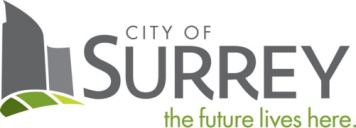 SCHEDULE C – FORM OF QUOTATIONDESCRIPTIONUNITQUANTITYUNIT PRICEAMOUNT1Arterial Roads - Full Depth PavementPatching (125mm thick) (SSP17).1)Area Less than 5m²sq.m30.2)Area between 5m² and 50m²sq.m2150.3)Area of cut between 50m² - 100m²sq.m820.4)Area of cut over 100m²sq.m20002Arterial Roads – Surface Mill Restoration(50mm thick) (SSP16)Arterial Roads – Surface Mill Restoration(50mm thick) (SSP16).1)Area Less than 5m²sq.m25.2)Area between 5m² and 50m²sq.m1750.3)Area of cut between 50m² - 100m²sq.m670.4)Area of cut over 100m²sq.m31003Collector Roads - Full Depth Pavement Patching (100mm thick) (SSP17).1)Area Less than 5m²sq.m10.2)Area between 5m² and 50m²sq.m230.3)Area of cut between 50m² - 100m²sq.m170.4)Area of cut over 100m²sq.m1004Collector Roads – Surface Mill Restoration(40mm thick) (SSP16).1)Area Less than 5m²sq.m10.2)Area between 5m² and 50m²sq.m190.3)Area of cut between 50m² - 100m²sq.m140.4)Area of cut over 100m²sq.m1005Local Roads - Full Depth Pavement Patching (85mm thick) (SSP17).1)Area Less than 5m²sq.m10.2)Area between 5m² and 50m²sq.m25.3)Area of cut between 50m² - 100m²sq.m50.4)Area of cut over 100m²sq.m1506Local Roads – Surface Mill Restoration(40mm thick) (SSP16).1)Area Less than 5m²sq.m10.2)Area between 5m² and 50m²sq.m25.3)Area of cut between 50m² - 100m²sq.m50.4)Area of cut over 100m²sq.m1207Additional Traffic Control (SSP 18 & 22)28 Avenue and 192 Street IntersectionLump Sum18Additional Traffic Control (SSP 18 & 22)80 Avenue and 132 Street IntersectionLump Sum19Existing Utility Cover Adjustment (SSP20)Each20F.O.B.DestinationF.O.B.DestinationPayment Terms:A cash discount of ____% will be allowed if invoices are paid within ___ days, or the ___ day of the month following, or net 30 days, on a best effort basis.Payment Terms:A cash discount of ____% will be allowed if invoices are paid within ___ days, or the ___ day of the month following, or net 30 days, on a best effort basis.Payment Terms:A cash discount of ____% will be allowed if invoices are paid within ___ days, or the ___ day of the month following, or net 30 days, on a best effort basis.Payment Terms:A cash discount of ____% will be allowed if invoices are paid within ___ days, or the ___ day of the month following, or net 30 days, on a best effort basis.Payment Terms:A cash discount of ____% will be allowed if invoices are paid within ___ days, or the ___ day of the month following, or net 30 days, on a best effort basis.Ship Via:Ship Via:<<insert “Master Format” Division # (if applicable)>><<insert “Master Format” Division # (if applicable)>><<insert “Master Format” Division # (if applicable)>><<insert type of work e.g., concrete>>Item No.SectionSectionSpecification TitleUnitQuantityUnit PriceUnit PriceAmountSub-Total:Sub-Total:Sub-Total:Sub-Total:Sub-Total:Sub-Total:Sub-Total:Sub-Total:Labour CategoryStraight Time/hr(Plus GST)Overtime Rate/hr(Plus GST).1  Superintendent$$.2  Foreman$$.3  Journeyman$$.4  Apprentice$$.5  Skilled Labourer$$.5$$No.Equipment DescriptionHourly Equipment Rate$$No.Equipment DescriptionEngine Tier DesignationEngine Registration Number as Issued by Metro Vancouver1 Tier 0 or   Tier 12 Tier 0 or   Tier 1ACTIVITYCONSTRUCTION SCHEDULECONSTRUCTION SCHEDULECONSTRUCTION SCHEDULECONSTRUCTION SCHEDULECONSTRUCTION SCHEDULECONSTRUCTION SCHEDULECONSTRUCTION SCHEDULECONSTRUCTION SCHEDULECONSTRUCTION SCHEDULECONSTRUCTION SCHEDULE12345678910Name:Experience:Dates:Project Name:Responsibility:Description Of Work/supplySubcontractor & Material Supplier NamesYears Of Working With ContractorTelephone Number and Email________________________________________(Legal Name of Contractor)________________________________________(Signature of Authorized Signatory)________________________________________(Print Name and Position of Authorized Signatory)______________________________________(Signature of Authorized Signatory)______________________________________(Print Name and Position of Authorized Signatory)